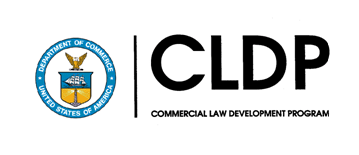 Cele mai Bune Practici în Domeniul Achizițiilor Publice: Achiziție de Produse Alimentare și Servicii de TransportșiAcorduri CadruBucurești, România18-20 iulie 2022Sponsorizat deDepartamentul de Comerț al S.U.A.Programul de Dezvoltare a Dreptului Comercial (PDDC)Proiect realizat cu ajutorul finanțării din parteaDepartamentului de Stat al S.U.A.INFORMAREPDDCDrew RobertsConsilier Juridic, Programul deProgramul de Dezvoltare a Dreptului ComercialBiroul Consilierului GeneralDepartamentul de Comerț al S.U.A.Tel: +1-202-482-2655E-mail: DRoberts2@doc.govDane SteevesSpecialist Programe InternaționaleProgramul de Dezvoltare a Dreptului ComercialBiroul Consilierului GeneralDepartamentul de Comerț al S.U.A.Tel: +1-202-482-6022E-mail: DSteeves@doc.govEXPERȚI PARTICIPANȚI:Ruslan MalaiDirectorAgenția Achiziții Publice a Republicii MoldovaAdam BoltikManager de ProgramBiroul de Comerț InternaționalDepartamentul de Dezvoltare EconomicăDezvoltarea Afacerilor și Afaceri EconomiceStatul New HampshireOmar SaebDirectorProgramul Internațional de Asistență TehnicăCentre de Excelență | Administrația Serviciilor Generale din S.U.A.Danielle GallantȘef ComunicațiiCentre de Excelență | Administrația Serviciilor Generale din S.U.A.AGENDA Luni, 18 iulie 2022Locație: Novotel Bucharest City Centre (Calea Victoriei 37B,  București 030167, România)Luni, 18 iulie 2022Locație: Novotel Bucharest City Centre (Calea Victoriei 37B,  București 030167, România)9:00 – 9:15Cuvânt de bun venit și Prezentarea Programului, Drew Roberts, Consilier Juridic, PDDC9:15 – 9:30Introducere în Program, Ruslan Malai, Directorul Agenției Achiziții Publice a Republicii Moldova și DE CONFIRMAT Directorul Agenției pentru Achiziții Publice din România9:30 – 10:15Prezentare Generală a Caracteristicilor Sistemului de Achiziții Publice din România, DE CONFIRMAT Agenția pentru Achiziții Publice din România10:15 – 11:00Prezentare Generală a Caracteristicilor Sistemului de Achiziții Publice din Republica Moldova, Ruslan Malai, Directorul Agenția Achiziții Publice a Republicii Moldova11:00 – 11:15Pauză de cafea11:15 – 11:45Prezentare Generală a Achizițiilor de Produse Alimentare în Republica Moldova Incluzând Provocările Obișnuite, Minodora Maticiuc, Șef Direcția Monitorizare, Agenția Achiziții PubliceAchiziții centralizate în mun. Bălți, Liliana Ceremuș, șef  Secției Achiziții Publice a Primăriei mun. BălțiAchiziții centralizate în mun. Chișinău, Svetlana Doraș, specialist principal Direcția Achiziții Publice a Direcției Generală Educație, Tineret și Sport a Consiliului municipal Chișinău11:45 – 12:15Prezentare Generală a Achizițiilor de Produse Alimentare în România Incluzând Provocările Obișnuite, DE CONFIRMAT Agenția pentru Achiziții Publice din România12:15 – 13:15Prânz13:15 – 14:15Abordarea S.U.A. cu privire la Achizițiile de Produse Alimentare – Acorduri Cadru și Contracte pentru Servicii de Alimentație, Omar Saeb, Administrația Serviciilor Generale din S.U.A.14:15 – 14:30Pauză de cafea14:30 – 15:30Evaluarea Prețurilor și a Celui Mai Bun Raport Calitate-Preț, 15:30 – 16:15Întrebări și Discuții, Moderator Drew Roberts, PDDCMarți, 19 iulie 2022Locație:  Novotel Bucharest City Centre (Calea Victoriei 37B,  București 030167, România)Marți, 19 iulie 2022Locație:  Novotel Bucharest City Centre (Calea Victoriei 37B,  București 030167, România)9:00 – 9:30Revizuirea Întrebărilor sau Problemelor din Ziua 1, moderator Drew Roberts, PDDC9:30 – 10:30            Achizițiile de Servicii de Transport ale Guvernului Federal al S.U.A. – Programul Parteneriat între Orașe și Contracte Pentru Călătorii Aeriene, Danielle Gallant, Administrația Serviciilor Generale din S.U.A.10:30 – 11:00Pauză de cafea11:00 – 11:45Achiziționarea serviciilor de transport aerian  de călători în Republica Moldova, Natalia Braga-Mîță, Șef Serviciul Consultanță și Instruire, Agenția Achiziții Publice11:45 – 13:00Prânz13:00 – 13:45Rezumatul Procedurilor de Achiziții de Servicii de Transport ale Guvernului României, DE CONFIRMAT Guvernul României13:45 – 15:00Acorduri de Achiziție la nivelul Statului New Hampshire, Adam Boltik, Statul New Hampshire15:00 – 15:15Pauză de cafea15:15 – 16:15Întrebări și Discuții, Moderator Drew Roberts, PDDCMiercuri, 20 iulie 2022Locație:  Novotel Bucharest City Centre (Calea Victoriei 37B,  București 030167, România)Miercuri, 20 iulie 2022Locație:  Novotel Bucharest City Centre (Calea Victoriei 37B,  București 030167, România)9:00 – 9:30Revizuirea Întrebărilor sau Problemelor din Ziua 2, moderator Drew Roberts, PDDC9:30 – 10:30Exercițiu Interactiv cu privire la un Acord Cadru de Achiziție, Adam Boltik, Statul New Hampshire10:30 – 10:45Pauză de cafea10:45 – 11:45Acordurile Cadru în Achizițiile Guvernamentale Federale din S.U.A., Omar Saeb, Administrația Serviciilor Generale din S.U.A.11:45 – 13:00Prânz13:00 – 14:00Masă Rotundă Privind Combaterea Corupției Percepute și Reale în cadrul Achizițiilor Publice, Drew Roberts, PDDC14:00 – 14:30Pauză de cafea și Distribuirea Sondajului14:30 – 15:30Etapele Următoare și Recomandări, moderator Drew Roberts, PDDC